Block Notes n. 17, settembre 2022Dipartimento Welfare e nuovi diritti della Cgil Lombardia A cura di M. Vangi, L. Finazzi, S. Pulici, M. Vespa In questo numeroDalle Agenzie di stampa nazionaliLe proposte per la sanità nei programmi elettorali Vaiolo delle scimmie. Ecco le categorie per cui è consigliato il vaccino Pnrr e Mission 6 Salute. I dubbi dell’Ufficio parlamentare di BilancioSpesa privata in sanità. Vogliamo provare a parlarne seriamente?La campagna elettorale e la sanità. Tra slogan e proposte fumose per ora è una delusioneVerso le elezioni. Le richieste degli infermieri alla politica Antinfiammatori contro il Covid. Il ministero e l’Aifa li consigliano dal novembre 2020 Oms: il 51% dei post sui vaccini Covid sono fake news Lombardia. Firmato l’Air per la medicina generale Riforma Irccs. Il testo in Gazzetta Anaao. La sanità pubblica è sul baratro ma politica è indifferente Comparto Sanità. In arrivo arretrati contratto 2019-2021. In media 3mila euroL’intersindacale medica scende in campo e lancia un Manifesto per la nuova sanitàVaccini Covid bivalenti. La circolare del MinisteroLa sanità nei programmi dei partiti. La stroncatura di Gimbe Verso le elezioni. Le proposte del Forum del Terzo Settore I giovani europei in media lasciano la casa di famiglia a 26,5 anni Ospedali. Il dossier Cimo: è allarme rosso. In 10 anni 111 istituti chiusiVerso le elezioni. Partiti a confronto sul riordino delle cure primarie Ok della Stato Regioni al San Gerardo di Monza IrccsSindrome feto alcolica. Un manuale dell’Iss per famiglie e operatoriPiano nazionale per la non autosufficienza. Il ministro Orlando ha firmato il Decreto Venti anni di lotta contro Hiv, Tbc e malaria hanno salvato 50 milioni di vite Lo psicologo nelle scuole. La richiesta dei presidi contro i problemi di apprendimento “Prima di votare pensa alla salute” Arriva il decreto Mur definitivo che assegna 32.884 posti disponibili per il 2022-2023 Rapporto Eurostat. In Europa 1 persona su 5 è a rischio di povertà o esclusione sociale. Covid. Oms: fine della pandemia è vicinaCovid. Il report della Commissione di Lancet Cgil, Cisl e Uil: incomprensibile il ritardo del Mef alla ratifica del contratto della sanitàContratto Rsa. Cgil, Cisl, Uil: lavoratori in emergenza salariale, serve rinnovoLe farmacie italiane tra mercato e funzione pubblica. Il dossier di MediobancaLea. Arriva sul tavolo delle Regioni il nuovo Dm Tariffe. Ma resta il rischio bocciatura Giornata mondiale del paziente dedicata alla sicurezza dei farmaci Le valutazioni dell’Alleanza per la Riforma delle Cure Primarie sui programmi elettoraliAntibiotico resistenza. Pronto il nuovo Piano nazionale Influenza. Cardiologi e infettivologi ricordano importanza della vaccinazione Aborto. Cgil e Fp Cgil: stop a comportamenti che violano legge e rendono inagibile diritto La nostra sanità e quella degli altri Paesi: qualche spunto da un rapporto dell’OECDVerso le elezioni. Intervista a Speranza: risorse e riforme per rafforzare il Ssn Decreto “Aiuti Bis”. Ok finale del Senato. Ecco tutte le novità per la sanitàAborto. In Ungheria in vigore la legge sul “battito fetale” Medicina generale. Arrivano 900 borse di formazione in più all’anno Le previsioni Istat. Il futuro della demografia italiana è sempre più fosco Il nuovo Governo del Regno Unito alla prova della sanitàCovid. Sì a quarta dose con vaccini bivalenti per tutti gli over 12 Cisl, Uil, Fials e Nursind annunciano una mobilitazione nazionale a Roma Aumento della mortalità con le esternalizzazioni: la lezione del Regno UnitoLa sanità secondo Giorgia Meloni. Basta vaccini obbligatori per il Covid Elezioni. Ordini e sindacati dei medici si mobilitano a difesa del Ssn Pnrr. Semaforo verde della Commissione UE alla seconda rata da 21 miliardi di euro Screening tumori. Dalla UE un nuovo approccio Pon Gov Cronicità: il progetto del ministero della Salute Per l’accesso alla facoltà cambia tutto: dal 2023 arrivano i “Tolc” Diagnostica di primo livello nelle Case di Comunità e negli studi di medici di famiglia Spesa farmaceutica. Ecco il piano Aifa per limitare incremento Mascherine. Governo proroga obbligo fino a 31 ottobre per ospedali e Rsa Finita la pandemia per la sanità meno risorse Lorenzin: attenzione a far saltare la riforma della medicina territorialeDalle Agenzie di stampa nazionali:Da “Quotidiano Sanità” Dalla Newsletter del 27 agosto 2022Speciale elezioni 2022. Le proposte per la sanità nei programmi di Centro Destra, Centro Sinistra, Cinque Stelle e Azione-Italia VivaMolte differenze ma anche molte le convergenze se non altro su alcuni obiettivi: riforma della sanità territoriale, potenziamento organico degli operatori sanitari e superamento delle liste di attesa son presenti in tutti e quattro i programmi e questo dovrebbe far ben sperare sul fatto che, al di là di chi vinca le elezioni, queste riforme e questi interventi (alcuni dei quali in agenda da anni) trovino finalmente soluzioni idonee e stabili nel tempo. Leggi l’articolo. Vaiolo delle scimmie. Ecco le categorie per cui è consigliato il vaccino. Prime 4.200 dosi saranno distribuite nelle 4 regioni più colpite. Le circolari del Ministero della SaluteTra le categorie per cui è consigliato il vaccino il personale di laboratorio con possibile esposizione diretta a orthopoxvirus e le persone gay, transgender, bisessuali e altri uomini che hanno rapporti sessuali con uomini (MSM), che rientrano in una serie criteri di rischio. Prime dosi di vaccino saranno distribuite nelle regioni al momento più colpite: Lombardia, Lazio, Emilia Romagna e Veneto. Leggi tutto. Pnrr e Mission 6 Salute. “Incertezza su risorse, mancata riforma medici di famiglia e irrisolta carenza di personale”. I dubbi dell’Ufficio parlamentare di BilancioNel suo focus sul Piano e la sanità l’Ufficio parlamentare di Bilancio mette in fila una serie di nodi che rischiano di non far decollare le riforme: “Vi è l’incertezza sul quadro delle risorse correnti disponibili per gestire i servizi sanitari potenziati grazie agli investimenti programmati, soprattutto una volta che i finanziamenti assicurati dal PNRR saranno esauriti e le nuove strutture saranno operative”. Leggi tutto. Link al documento. Spesa privata in sanità. Vogliamo provare a parlarne seriamente?In un paese che prevede nel 2025 una spesa sanitaria pubblica al 6,2% del Pil (Francia e Germania superano abbondantemente il 9%), il tema della spesa sanitaria privata non può essere ignorato. Un utile punto di partenza potrebbe essere la distinzione in termini di vantaggi e svantaggi tra componente out of pocket e componente intermediata. Una alternativa peggiore rispetto a una presa di coscienza e scelte esplicite sarebbe quella di assistere a una crescita non governata dei consumi privati che minerebbe equità e delegittimerebbe il sistema pubblico. Leggi tutto. Dalla Newsletter del 1° settembre 2022La campagna elettorale e la sanità. Tra slogan e proposte fumose per ora è una vera delusioneDai nuovi tagli, allo stop al numero chiuso a Medicina passando per la dipendenza dei medici di famiglia fino alle commissioni d’inchiesta sulla gestione della pandemia. Dopo un mese di campagna elettorale sono questi i principali temi sanitari emersi dal confronto tra i partiti. Un bilancio magro che relega i complessi temi della salute a slogan e sassi lanciati nello stagno. Leggi. Verso le elezioni. Le richieste degli infermieri alla politica: “Stipendi più alti, esclusività di rapporto, nuovo percorso universitario e riconoscimento delle competenze specialistiche“La politica deve porsi obiettivi precisi: senza infermieri non c’è salute, l’Italia deve dimostrare di essere una nazione che investe sull’infermieristica, i cittadini non possono più aspettare”. Così la Fnopi in un documento inviato a tutte le forze politiche. Tra le richieste l’incremento della base contrattuale e il riconoscimento economico dell’esclusività delle professioni infermieristiche; il riconoscimento delle competenze specialistiche e l’evoluzione del percorso formativo universitario. Leggi tutto. Antinfiammatori contro il Covid. Il ministero e l’Aifa li consigliano dal novembre 2020. Ma la polemica esplode comunqueDalla richiesta di impeachment per Speranza alle accuse fantasiose di complotti: il tutto dopo la pubblicazione di una nuova review del Mario Negri sul ruolo degli antinfiammatori per combattere i sintomi del Covid. Peccato che la loro utilità fosse già nota da quasi due anni come ha dovuto ribadire lo stesso direttore Giuseppe Remuzzi in diverse interviste provando a mettere a tacere le polemiche e le strumentalizzazioni in campagna elettorale. Leggi tutto. Dalla Newsletter del 2 settembre 2022Oms: “Il 51% dei post sui vaccini Covid sono fake news. Servono nuove politiche per l’informazione sui social media”Lo rileva una nuova review curata dal’Oms su infodemia e disinformazione sanitaria. Quattro studi esaminati nel documento hanno esaminato la percentuale di disinformazione sanitaria sui social media e hanno scoperto che raggiungeva fino al 51% nei post associati ai vaccini, fino al 28,8% nei post associati al Covid e fino al 60% in post relativi alle pandemie. Tra i video di YouTube sulle malattie infettive emergenti, è stato riscontrato che il 20-30% conteneva informazioni imprecise o fuorvianti. Leggi tutto. Lombardia. Firmato l’Air per la medicina generale, ma per Fismu, Umi e Fimmg è “inadeguato"“Dei 150 milioni di euro possibili è stata stanziata la misera cifra di 12 milioni di euro”, denuncia Francesco Falsetti, segretario regionale Fismu e presidente Umi. Per Pedrini (Fimmg), “alcuni passi in avanti sono stati fatti ma l’intesa raggiunta è lontana da quel salto di qualità indispensabile alla medicina del territorio”. Leggi tutto. Link al testo. Dalla Newsletter del 5 settembre 2022Riforma Irccs. Il testo in Gazzetta. Draghi e Speranza fissano i principi ma i decreti attuativi spetteranno al nuovo GovernoIl provvedimento, già approvato dal Parlamento lo scorso luglio, è composto da un unico articolo e conferisce una delega al Governo ad adottare, entro sei mesi dalla data di entrata in vigore della legge in esame, uno o più decreti legislativi in materia di riordino degli Istituti di ricovero e cura a carattere scientifico (Irccs) sulla base di alcuni principi e criteri direttivi definiti dalla norma. Si punta al potenziamento della ricerca in un’ottica traslazionale. Leggi tutto. Link al testo. “La sanità pubblica è sul baratro ma politica è indifferente. Pronti a stato di agitazione”. I medici Anaao lanciano mobilitazioneIl segretario Di Silverio ai partiti: “Siamo travolti ogni giorno da decine e decine di post e di slogan, in assenza di proposte e soluzioni frutto di una visione complessiva dei problemi della sanità pubblica. Che, nel frattempo, muore, insieme con il suo capitale umano, medici, dirigenti sanitari, infermieri, ogni giorno più stanchi, demotivati e in fuga dagli ospedali”. Leggi tutto. Comparto Sanità. In arrivo arretrati contratto 2019-2021. In media 3mila euroPer chi lavora negli ospedali la media del dovuto va da 2.268 euro lordi a 3.135 euro però per gli infermieri, se si conta la nuova indennità prevista dal Ccnl, si arriva a 3.777 euro lordi per gli inquadramenti più bassi e a 4736 euro per il livello D6. Leggi tutto. Dalla Newsletter del 6 settembre 2022“Privatizzazione, definanziamento e carenza di personale stanno mettendo a rischio il Ssn”. L’intersindacale medica scende in campo e lancia un Manifesto per la nuova sanitàAppello dei sindacati in rappresentanza di 120.000 medici, veterinari e sanitari dipendenti del Ssn. “La crisi profonda che attraversa la sanità pubblica, in preda a carenze di risorse umane ed economiche ci spinge a fare fronte comune chiedendo alle forze politiche impegnate nella campagna elettorale un chiaro impegno in difesa del loro lavoro e del loro ruolo a garanzia di un diritto costituzionale dei cittadini”. Leggi tutto. Link al manifesto.Dalla Newsletter del 7 settembre 2022Vaccini Covid bivalenti. La circolare del Ministero: “Raccomandati come quarta dose anche a operatori sanitari, ospiti Rsa e donne in gravidanza e come terza dose per tutti over 12”È quanto prevede la nuova circolare del Ministero della Salute che definisce l’utilizzo dei nuovi vaccini adattati alla sotto variante Omicron Ba.1 appena approvati da Ema e Aifa. L’obiettivo sottolinea il Ministero è di rendere prontamente disponibili le prime indicazioni relative al proseguimento della campagna vaccinale, tenuto conto della dichiarazione congiunta ECDC-EMA sulla vaccinazione di richiamo con i vaccini bivalenti COVID-19 adattati a Omicron del 6/9/2022. Leggi tutto. Link alla circolare.La sanità nei programmi dei partiti. La stroncatura di Gimbe: “Manca una visione di sistema, assente la valutazione dell’impatto economico delle proposte, pandemia ai margini”Nonostante le grandi sfide che attendono il nuovo esecutivo (pandemia, attuazione del Pnrr, riforme strutturali, recupero delle prestazioni sanitarie, gestione ordinaria di oltre € 130 miliardi di spesa pubblica), nessuna forza politica, sostiene Gimbe in un suo rapporto, ha elaborato un piano di rilancio del servizio sanitario nazionale in grado di garantire alla popolazione il diritto alla reale tutela della salute. La gestione di pandemia e campagna vaccinale rimane ai margini delle proposte, che non contemplano alcun piano di preparedeness. Leggi tutto. Link al dossier. Verso le elezioni. Le proposte del Forum del Terzo Settore: “Finanziamenti strutturali per il Leps e le non autosufficienze e integrazione socio sanitaria”Le proposte presentate oggi a Roma alle diverse forze politiche. “Serve un cambiamento strutturale che riconduca il Paese nel solco dalla nostra Costituzione, e che investa decisamente sul benessere e la qualità del capitale umano e sociale: lo sviluppo sociale dei territori è precondizione anche del loro sviluppo economico”. Leggi tutto. Link al documento. I giovani europei in media lasciano la casa di famiglia a 26,5 anni. Gli Italiani non prima dei 30Lo rileva una recente indagine di Eurostat che rileva come l’Italia sia tra i Paesi con l’età più elevata con una media di 29,9 anni che sale a 30,9 per i maschi. Gli altri Paesi in situazioni simili sono Portogallo (33,6 anni), Croazia (33,3 anni), Slovacchia (30,9 anni), Grecia (30,7 anni) e Bulgaria (30,3 anni). Al contrario, Svezia (19,0 anni), Finlandia (21,2 anni), Danimarca (21,3 anni) ed Estonia (22,7 anni) hanno registrato l’età media più bassa, tutte sotto i 23 anni. Leggi tutto. Dalla Newsletter dell’8 settembre 2022Ospedali. “È allarme rosso. In 10 anni 111 istituti chiusi, tagliati 37 mila posti letto e 2,5 milioni di ricoveri in meno”. Il dossier CimoQuici: “Sono questi i numeri drammatici che dovrà affrontare il prossimo Ministro della Salute. Dispiace, invece, che questi temi non siano nemmeno stati sfiorati in campagna elettorale, tutta incentrata, per quanto riguarda la sanità, su slogan vuoti, dall’abolizione del numero chiuso a Medicina alla promessa di risolvere le liste d’attesa con non si sa quale metodo miracoloso”. Leggi tutto. Link al documento.Dalla Newsletter del 9 settembre 2022Verso le elezioni. Partiti a confronto sul riordino delle cure primarie: “Carenza di personale e mancata riforma della medicina generale gli ostacoli”Cure primarie al centro del confronto promosso da Alleanza per la Riforma delle Cure Primarie in Italia, Cittadinanzattiva e Forum Disuguaglianze Diversità che ha ospitato Andrea Mandelli per il Centro-Destra, Sandra Zampa per il Centro-Sinistra e Maria Domenica Castellone per i Cinque Stelle. Il Dm 77 può costituire una buona base di partenza, ma le criticità non mancano. Per alcuni sono superabili per altri invece le perplessità non mancano. Leggi tutto. Irccs. Ok della Stato Regioni al San Gerardo di Monza IrccsSoddisfazione di Fontana e Moratti. “Salgono a 5 gli Irccs di natura pubblica in Lombardia, che diventano in totale 19. Il numero più alto di tutte le regioni d’Italia”, osserva il presidente. Ospedale San Gerardo di Monza, della Fondazione Mamma Bambino Monza Brianza (Fmbbm) e della Fondazione Tettamanti costituiranno un unico Ente - la Fondazione San Gerardo dei Tintori di Monza. Leggi tutto. Sindrome feto alcolica. Un manuale dell’Iss per famiglie e operatoriSecondo i dati più recenti circa una donna su 4 dichiara di assumere almeno 1-2 bevande alcoliche al mese e una donna su tre anche durante il periodo di allattamento. “Poiché non si conosce il quantitativo minimo di etanolo che provoca dei danni al feto – dice Simona Pichini dell’ISS - né il momento dello sviluppo fetale in cui il danno è maggiore o irreversibile si raccomanda zero alcol in gravidanza e zero alcol quando si decide di avere un figlio”. Leggi tutto. Link al manuale. Dalla Newsletter del 12 settembre 2022Piano nazionale per la non autosufficienza. Il ministro Orlando ha firmato il Decreto per oltre 2,6 miliardi a RegioniIl Piano individua lo sviluppo degli interventi ai fini della graduale attuazione dei livelli essenziali delle prestazioni sociali da garantire su tutto il territorio nazionale. Nello specifico, le risorse afferenti al Fondo per le non autosufficienze ammontano a: 822 milioni di euro per il 2022; 865,3 milioni di euro per il 2023 e 913,6 milioni di euro per il 2024. Leggi tutto. Link al DPCM. Venti anni di lotta contro Hiv, Tbc e malaria hanno salvato 50 milioni di vite. Anche gli investimenti pandemici hanno dato i loro frutti. Il rapporto Global FundIl Covid ha avuto un impatto devastante sulla lotta contro queste tre malattie comportando un regresso nei principali risultati programmatici delle tre patologie. A quel punto il partenariato ha messo a punto una risposta rapida per fornire risorse aggiuntive. Il rapporto di quest’anno dimostra che gli investimenti hanno dato i loro frutti e che è in corso una ripresa. Leggi tutto. Dalla Newsletter del 13 settembre 2022Lo psicologo nelle scuole. La richiesta dei presidi contro i problemi di apprendimento e l’abbandono scolasticoIl presidente del sindacato dei presidi, Attilio Fratta, chiede un tavolo tecnico per il ripristino del servizio psico-pedagogico nelle istituzioni scolastiche, tanto più dopo i difficili anni del Covid.“Il Governo ha previsto, tra i tanti bonus, anche quello per consentire a chi ne ha bisogno di rivolgersi dallo psicologo. Non vedo perché non si possa pensare a ripristinarlo ora”. Poi sollecita il coinvolgimento di personale “molto preparato ed equilibrato”. Leggi tutto. Dalla Newsletter del 14 settembre 2022“Prima di votare pensa alla salute”. I Dirigenti medici, sanitari e veterinari incontrano i partiti e lanciano il loro ultimatum: “Per garantire la salute siamo pronti a proteste estreme”L’evento promosso dai sindacati della dirigenza ha visto la partecipazione di Castellone (M5S), Zampa (Pd), Coletto (Lega), Gemmato (FdI), Parente (IV), Turi (SI). I nodi sono tanti, le parole dei politici non bastano a dare garanzia sul futuro del Ssn. Il segretario Anaao, Di Silverio, che ha introdotto l’incontro ha invece le idee chiare: “Noi sindacati andremo avanti, per un obiettivo comune, che è il bene della gente. Se necessario attueremo forme di proteste estreme e alzeremo la voce finché non avremo la certezza che chiunque governi riesca a garantire il diritto alla salute”. Leggi tutto. Arriva il decreto Mur definitivo che assegna 32.884 posti disponibili per il 2022-2023 (+7,4%). Rispetto al decreto provvisorio di luglio crescono soprattutto i posti per infermieristica che arrivano a quota 19.375. Arriva il decreto del Mur con i posti definitivi per le professioni sanitarie per l’anno accademico 2022-2023. Il totale arriva a quota 32.884 (+7,4% rispetto all’anno precedente) e in crescita anche rispetto ai 31.730 del decreto provvisorio. L’aumento è tutto da attribuire a infermieristica per cui sono previsti 19.375 posti (+1.378 posti rispetto al decreto provvisorio). Per quanto riguarda le altre variazioni scendono i posti per Educatore (da 809 a 695), per Dietista (da 574 a 544), Audioprotesista (da 320 a 280) e Podologo (da 157 a 117).Dalla Newsletter del 15 settembre 2022In Europa più di 1 persona su 5 è a rischio di povertà o esclusione sociale. Il rapporto EurostatTra i 95,4 milioni di persone nell’UE a rischio di povertà o esclusione sociale, pari al 21,7% della popolazione circa 5,9 milioni (l’1,3% della popolazione totale) vivevano in famiglie che sperimentavano contemporaneamente tutti e tre i rischi di povertà ed esclusione sociale (rischio di povertà, grave deprivazione materiale e sociale e/o vivere in una famiglia con un’intensità lavorativa molto bassa). Male l’Italia che, seppur con un dato provvisorio, registra circa un 25%, dato più alto rispetto alla media europea del 21,7%. Leggi tutto. Covid. Oms: “Fine della pandemia è vicina”. I decessi al livello più basso da marzo 2020Il direttore generale Tedros: “Non siamo mai stati in una posizione migliore per porre fine alla pandemia, non ci siamo ancora, ma la fine è vicina”. Nell’ultima settimana a livello globale i nuovi casi sono diminuiti del 28%. In Italia la diminuzione è stata del 19%. Leggi tutto. Dalla Newsletter del 16 settembre 2022Covid. Il report della Commissione di Lancet: “Poca trasparenza e collaborazione tra gli Stati e troppa disinformazione. Milioni di morti sono un fallimento globale”La mancanza di una notifica tempestiva del focolaio iniziale di Covid; i ritardi nel riconoscere l’esposizione aerea del Sars-CoV-2, la mancanza di coordinamento tra diversi Paesi per l’adozione di strategie di soppressione; l’incapacità di garantire forniture globali adeguate e un’equa distribuzione di dispositivi di protezione, farmaci e vaccini. Questi solo alcuni dei punti deboli segnalati nel rapporto della Commissione istituita dalla rivista The Lancet con 28 esperti mondiali. Un ruolo chiave è stato svolto anche dalla disinformazione, e qui si cita l’Italia. Leggi tutto. Link al rapporto. Cgil, Cisl e Uil: “Incomprensibile il ritardo del Mef alla ratifica del contratto della sanità”La rabbia dei sindacati per la firma definitiva che tarda ad arrivare: “Riconoscere subito salario, diritti e tutele. Se è incomprensibile da un punto di vista tecnico un ritardo di oltre sessanta giorni, questa fase di stallo è grave e ingiustificabile se pensiamo alla situazione di difficoltà che stanno vivendo, in queste settimane, milioni di famiglie italiane a causa dell’inflazione e del caro bollette”. Leggi tutto. Contratto Rsa. Cgil, Cisl, Uil: “Lavoratori in emergenza salariale, serve rinnovo”I sindacati chiedono “ancora una volta ad ARIS e AIOP di aprire le trattative per il contratto delle RSA ARIS/AIOP che aspettiamo da più di due anni”. Leggi tutto. Le farmacie italiane tra mercato e funzione pubblica. Il dossier di MediobancaIl mercato italiano della farmacia (comprese parafarmacie e Gdo) ha raggiunto i 26,1 miliardi di fatturato nel 2021 di cui 24,4 dalle sole farmacie. La rete italiana conta una farmacia ogni 2.977 abitanti (3.245 la media europea), ma il fatturato medio (1,2 mln, -12,2% sul 2015) è alle spalle di Austria, Francia e Germania. Nel I semestre 2022 crescono le vendite (13,1 mld, +8,1%). Nel 2021 gli Integratori hanno registrato un +33% sul 2015. Cresce la preferenza per i generici al 30,8% delle vendite (17,2% nel 2010), mentre i brevettati sono al 24% (41,3%). Leggi tutto. Link al dossier. Dalla Newsletter del 19 settembre 2022Lea. Arriva sul tavolo delle Regioni il nuovo Dm Tariffe. Ma resta il rischio bocciatura. Il testoDopo la bocciatura della prima versione diramata lo scorso gennaio è pronta la nuova versione che aggiorna le tariffe per protesica e specialistica ambulatoriale in attuazione del Dpcm sui nuovi Lea del 2017. Ma come già preannunciato anche questo nuovo testo rischia di restare su un binario morto. E il nodo è sempre lo stesso: la mancanza di risorse. Leggi tutto. Giornata mondiale del paziente dedicata alla sicurezza dei farmaci. Oms: “Il loro cattivo uso provoca costi pari a 42 miliardi di dollari l’anno”. È questo il bilancio degli errori terapeutici nella somministrazione dei farmaci nel Mondo. Gli errori possono verificarsi in tutti i passaggi: dalla prescrizione alla somministrazione e alla mancanza di monitoraggio. Obiettivo dell’Oms è la riduzione degli errori del 50% in cinque anni. Leggi tutto. Le valutazioni dell’Alleanza per la Riforma delle Cure Primarie sui programmi elettoraliSiamo consapevoli che le dinamiche della campagna elettorale di poche settimane e con date molto ravvicinate per il voto non aiutano una riflessione di merito e un confronto circostanziato. Però riteniamo di riproporre le nostre proposte come occasioni di confronto e discussione. Chiunque governerà il Paese dovrà affrontare le criticità denunciate in questo nostro contributo. Se ci sarà interesse al confronto e alla partecipazione e condivisione siamo e saremo sempre disponibili. Leggi. Dalla Newsletter del 20 settembre 2022Antibiotico resistenza. Pronto il nuovo Piano nazionale: “Prescrizioni più appropriate e confezioni adattate alle indicazioni d’uso”Trasmesso alle Regioni il nuovo Piano redatto dal Ministero della Salute con tutte le indicazioni per ridurre il fenomeno che in Europa costa oltre 30 mila morti l’anno e che vede l’Italia sia in ambito umano che veterinario in cima per i consumi. Fondamentale per questo una “maggiore integrazione fra il settore umano, veterinario ed ambientale per attuare più completamente l’approccio One Health”. Leggi tutto. Influenza. Cardiologi e infettivologi ricordano importanza della vaccinazione: “Ogni anno 5.000-15.000 morti in Italia”“L’epidemia influenzale nell’emisfero australe quest’anno è stata particolarmente aggressiva, sia come numero di casi, che come gravità. Questo fa prevedere che anche da noi la stagione 2022-23 sarà impegnativa. Per questo come SIPREC, rinnoviamo l’appello alla vaccinazione. Non c’è solo il Covid. Anche l’influenza può uccidere”, ha detto il presidente della Siprec Massimo Volpe. E l’infettivologo Andreoni: “Non esistono vaccini per malattie banali. Il solo fatto che esista il vaccino per una certa malattia, dovrebbe far riflettere sulla potenziale gravità della stessa”. Leggi tutto. Aborto. Cgil e Fp Cgil: “Stop a comportamenti che violano legge e rendono inagibile diritto”Inaccettabili l’attacco all’Ivg e le campagne di disinformazione messe in atto dalle associazioni antiabortiste e da alcune forze politiche, così come le misure di contrasto alla RU486 portate avanti da diverse Regioni. Meglio parlare degli alti tassi di obiettori di coscienza che rendono di fatto inagibile questo diritto per molte donne, sostiene il sindacato che lancia le sue proposte al Governo. Leggi tutto. La nostra sanità e quella degli altri Paesi: qualche spunto da un rapporto dell’OECDGentile Direttore, vale la pena di dare uno sguardo al rapporto Health at a Glance 2021 dell’OECD (Organization for Economic Co-operation and Development) con dati che di solito arrivano al 2019. Il rapporto conferma il ridotto numero di posti letto ospedalieri in Italia sia generali che intensivi e riporta che il tasso di occupazione dei posti letto per acuti è rimasto dal 2009 al 2019 attorno al 78%. Può essere utile incrociare questi dati con altri dati del Rapporto come quelli sulla qualità e sugli esiti delle cure. Da questi si ricava che nel diabete l’Italia ha i secondi tassi di ospedalizzazione più bassi e la terza frequenza più bassa di amputazioni maggiori agli arti inferiori. Leggi tutto. Dalla Newsletter del 21 settembre 2022Verso le elezioni. Intervista a Speranza: “Risorse e riforme per rafforzare il Ssn e valorizzare i suoi straordinari professionisti. Ora non si scenda mai più al di sotto del 7% del Pil”Il Ministro della Salute fa un bilancio del suo mandato e rilancia alcuni temi per il futuro: “Oggi nessuno può più considerare i soldi destinati alla sanità come semplice spesa pubblica”. E poi sul numero chiuso: “Quest’anno mi sembrano più slogan da campagna elettorale che altro”. Su riforma medici di famiglia insiste: “Spero che sia portata avanti dopo il 25 settembre”. Sulla formazione ribadisce: “Occorre investire di più”. E loda le farmacie: “Modello virtuoso da promuovere”. Leggi. Decreto “Aiuti Bis”. Ok finale del Senato. Ecco tutte le novità per la sanitàPreviste nuove norme in tema di ripiano del superamento dei limiti di spesa regionale per dispositivi medici; norme sul riparto fra le regioni del finanziamento del Fondo sanitario nazionale; istituito un fondo da 200 mln per la partecipazione dell’Italia a due iniziative multilaterali in materia di salute, concernenti, rispettivamente, la prevenzione, la preparazione e la risposta alle pandemie e l’acquisto di vaccini contro il Covid destinati ai Paesi a reddito medio e basso. E, ancora, si amplia a 25 mln il contributo per il bonus psicologo. Leggi tutto. Link al testo. Aborto. In Ungheria in vigore la legge sul “battito fetale” che obbliga i medici a fornire alle donne “indicazioni evidenti sui segni vitali del feto” prima di ogni intervento abortivoNe ha scritto ieri anche il BMJ ricordando che la norma è in vigore dal 15 settembre. Le cosiddette leggi sul battito cardiaco fetale sono state una caratteristica della legislazione anti-aborto negli Stati Uniti. Le prime leggi miravano a costringere la paziente incinta ad ascoltare il monitor ecografico nella speranza che le scoraggiasse dal procedere con l’aborto. E intanto negli Usa cresce il numero degli Stati che vietano del tutto l’aborto a seguito della sentenza della Corte Suprema dello scorso giugno. Leggi tutto. Dalla Newsletter del 22 settembre 2022Medicina generale. Arrivano 900 borse di formazione in più all’anno fino al 2025. Il Ministro Speranza firma il decretoLe 900 borse si aggiungono alle 1.879 finanziate con fondi ordinari, per un totale di 2.779 borse. Il Ministro: “È un’altra risposta concreta per rendere più forte il nostro Servizio Sanitario Nazionale”. Fnomceo: “Un numero finalmente congruo anche se le carenze sul territorio sono tali che, per i prossimi cinque anni, fino a che saremo sul picco della ‘gobba pensionistica’ andrebbero stanziate 4000 borse l’anno”. Fimmg: “Ora le regioni hanno tutti gli strumenti per i bandi regionali per le 2.500 borse”. Leggi tutto. Il futuro della demografia italiana è sempre più fosco. Le previsioni Istat: “Meno residenti, più anziani e famiglie più piccole”La popolazione residente è in decrescita: da 59,2 milioni al 1° gennaio 2021 a 57,9 mln nel 2030, a 54,2 mln nel 2050 fino a 47,7 mln nel 2070. Il rapporto tra individui in età lavorativa (15-64 anni) e non (0-14 e 65 anni e più) passerà da circa tre a due nel 2021 a circa uno a uno nel 2050. Meno coppie con figli, più coppie senza: entro il 2041 una famiglia su quattro sarà composta da una coppia con figli, più di una su cinque non ne avrà. Leggi tutto. Link al report. Il nuovo Governo del Regno Unito alla prova della sanitàTante le sfide per la neo Ministra Therese Coffey. Il problema della forza lavoro nel NHS si trascina ormai da anni e occorrono provvedimenti strutturali sulle risorse umane in sanità, sennò il prossimo inverno si presenterà assai critico, non solo per avere una visita dal medico di base, ma anche se vi sarà la necessità di usare i pronto soccorso ospedalieri dove la situazione è altrettanto critica. Il governo precedente di Boris Johnson le ha lasciato una pessima eredità. Leggi tutto. Dalla Newsletter del 23 settembre 2022Covid. Sì a quarta dose con vaccini bivalenti per tutti gli over 12 e ok a quinta dose per i fragiliÈ quanto prevede la nuova circolare del Ministero che disciplina l’uso dei due vaccini bivalenti (il primo contro la variante Omicron Ba.1 e il secondo contro le varianti Ba.4-Ba.5). Chiarito poi che i nuovi vaccini possono indistintamente “ampliare la protezione contro diverse varianti e possano aiutare a mantenere una protezione ottimale contro la malattia COVID-19”. Leggi tutto. Link alla circolare. Cgil, Cisl, Uil, Fials e Nursind annunciano una mobilitazione nazionale a Roma per il 29/10.La mobilitazione è stata indetta per rivendicare interventi urgenti per garantire maggiori risorse per il fondo sanitario nazionale, lotta alle esternalizzazioni, superamento dei limiti di tetti di spesa per il personale, assunzioni e stabilizzazioni, adeguate risorse contrattuali, spazi per la contrattazione decentrata e la valorizzazione del personale, misure per l’integrazione fra pubblico e privato e fra sanitario e sociale. Leggi tutto. Aumento della mortalità con le esternalizzazioni: la lezione del Regno UnitoGentile Direttore, al termine di questa ennesima sguaiata campagna elettorale avremmo voluto sentire il parere del nostro Sistema Sanitario Nazionale. Se il nostro Ssn potesse tramutarsi per qualche minuto in un essere senziente esso allargherebbe le braccia, ammutolito dalla bassezza del dibattito politico. Leggi tutto. Dalla Newsletter del 26 settembre 2022La sanità secondo Giorgia Meloni. Basta vaccini obbligatori per il Covid, Authority contro la “malasanità” e corsia preferenziale di accesso alle cure per chi fa gli screening con regolaritàIl Centro Destra ha vinto le elezioni e Fratelli d’Italia si è affermato come primo partito nazionale al cui leader il Capo dello Stato dovrebbe affidare presto l’incarico di formare il nuovo Governo. Il programma sanità della coalizione, come è noto, è molto stringato e quindi per capire meglio cosa potrà cambiare per il Ssn siamo andati a rileggere quello più ampio della Meloni. E, accanto a proposte in linea con le politiche sanitarie degli ultimi anni, ci sono però alcuni chiari segnali di svolta e una grande attenzione al benessere psicologico. Leggi tutto. Elezioni. Ordini e sindacati dei medici si mobilitano a difesa del Ssn: “Pronti a forti azioni civili”La Fnomceo insieme ai sindacati dei medici dipendenti e convenzionati: “La china avviata verso la privatizzazione, la carenza strutturale di personale, dipendente e convenzionato, il peggioramento delle condizioni di lavoro con le fughe conseguenti, il trionfo della burocrazia e della “medicina di carta”, mettono a rischio la sopravvivenza stessa del servizio sanitario”. Leggi tutto. Dalla Newsletter del 27 settembre 2022Pnrr. Semaforo verde della Commissione UE alla seconda rata da 21 miliardi di euro. Parte dei fondi alla riforma della sanità territorialeLa Commissione europea ha approvato oggi la valutazione preliminare positiva della seconda richiesta dell’Italia di pagamento di 21 miliardi di €, di cui 10 miliardi di € di sovvenzioni e 11 miliardi di € di prestiti (al netto di prefinanziamenti) nell’ambito del dispositivo per la ripresa e la resilienza. Ursula von der Leyen: "Ancora una volta buone notizie per l’Italia. La Commissione ritiene che l’Italia abbia compiuto adeguati progressi nell’attuazione del suo piano nazionale per la ripresa per ricevere un secondo pagamento da NextGenerationEU". Leggi tutto. Screening tumori. Dalla UE un nuovo approccio per arrivare a una copertura al 90% entro il 2025La raccomandazione della Commissione mira ad aumentare la diffusione dello screening del carcinoma della mammella, della cervice uterina e del colon-retto per raggiungere l’obiettivo fissato nel piano europeo di lotta contro il cancro, ossia far sì che il 90% di coloro che soddisfano i requisiti abbia la possibilità di sottoporsi a tali screening entro il 2025. Lo screening mirato dovrebbe essere inoltre esteso ad altri tumori, in particolare al carcinoma prostatico, polmonare e gastrico. Leggi. Dalla Newsletter del 28 settembre 2022Pon Gov Cronicità: il progetto del ministero della Salute per una più efficace gestione dei pazienti con malattie cronicheLe sfide per rispondere all’invecchiamento della popolazione e al conseguente aumento delle patologie croniche sfruttando l’utilizzo delle tecnologie digitali, in linea con la Missione 6 Salute del PNRR. Leggi tutto. Medicina. Per l’accesso alla facoltà cambia tutto: dal 2023 arrivano i “Tolc”. Ecco il decreto del MurVia il test d’accesso in un unica data. Per il 2023/2024 ci saranno due sessioni di prova cosiddetta “TOLC” (Test OnLine CISIA) che si terranno ad aprile e luglio 2023. Potranno partecipare i diplomati e coloro che sono iscritti all’ultimo o penultimo anno delle superiori. Leggi tutto. Diagnostica di primo livello nelle Case di Comunità e negli studi di medici di famiglia e pediatri. Dopo quasi 3 anni il decreto in GazzettaPubblicato dopo un iter di quasi 3 anni il provvedimento attuativo della misura contenuta nella Manovra 2020 per rendere pienamente operativa la possibilità di dotare Case della Comunità e studi di medici di famiglia e pediatri di dispositivi quali ad esempio Ecg, spirometro, Eco fast. Leggi tutto. Link al testo. Spesa farmaceutica. Ecco il piano Aifa per limitare incremento sotto il 5% e ridurre del 10% lo sfondamento del tetto nel 2022Nel Piano, ora all’esame delle Regioni, si punta a una maggiore appropriatezza prescrittiva in base all’equivalenza terapeutica e al superamento delle differenze regionali nei livelli di spesa. Ma non solo, si propone anche una revisione del prontuario e una riduzione dei prezzi dei farmaci rimborsabili erogati in farmacia e nuove misure per biosimilari. Leggi tutto. Dalla Newsletter del 29 settembre 2022Mascherine. Governo proroga obbligo fino a 31 ottobre per ospedali e Rsa. Dal 1 ottobre stop obbligo sui mezzi di trasportoFirmata dal Ministro della Salute l’ordinanza che proroga l’obbligo di mascherina in ospedali, ambulatori e residenze sanitarie assistite che ospitano pazienti fragili. Si tratta in ogni caso di una proroga limitata nel tempo dal momento che alla fine del prossimo mese potrebbe essere già in carica un nuovo governo che deciderà come intervenire. Confermato invece lo stop all’obbligo sui mezzi di trasporto. Leggi tutto. Link all’ordinanza. Dalla Newsletter del 30 settembre 2022Finita la pandemia per la sanità meno risorse. Nadef: “Spesa segnerà riduzione nel biennio 2023-2024”. E nel 2025 scenderà al 6,1% del PilNel documento integrale della Nota di aggiornamento del Def varato dal Governo peggiora ancora il quadro della spesa sanitaria per il prossimo futuro anche a causa del peggioramento delle stime del Pil. Nel 2025 addirittura la spesa scenderà a quota 129,4 mld, oltre 4 mld in meno rispetto al 2022 dovuto in parte alle minori spese per la pandemia. Nel triennio 2023-2025 si segna una crescita complessiva della spesa sanitaria di 736 mln rispetto alle previsioni del Def, ma con una marcata decrescita in rapporto al Pil che si attesterà al 6,1% (nel 2022 è al 7,1%). Leggi tutto. Link al documento. Lorenzin: “Attenzione a far saltare la riforma della medicina territoriale. Rischiamo il disastro”Gentile direttore, il prologo della campagna elettorale non deponeva bene, ma l’epilogo rischia di essere disastroso: il naufragio delle case della comunità (già finanziate dal Pnrr) e con loro la riforma della medicina del territorio. Sia Fdi con Marcello Gemmato, che FI con Andrea Mandelli, hanno, da diverse angolazioni detto di voler abbandonare la riforma delle case della comunità e che per il territorio basterebbero medici di famiglia e infermieri e farmacie. Leggi tutto. Questo numero di Block Notes è pubblicato sul nostro sito al seguente LinkTutti i numeri arretrati di Block Notes sono disponibili sul sito della CGIL Lombardia al seguente Link.CI TROVI ANCHE SU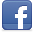 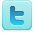 